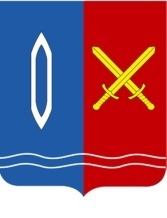 ПРИКАЗОтдела образования администрации г. ТейковоИвановской  областиот  14.09.2020 г. № 279 О проведении Всероссийского урока безопасности в сети Интернет  В соответствии с письмом Департамента образования Ивановской области от 08.09.2020 г. № исх-3335-008/01-12 «О проведении Всероссийского урока безопасности в сети интернет» ПРИКАЗЫВАЮ: Провести в октябре- ноябре 2020 года в образовательных организациях города Всероссийский урок безопасности с сети интернет (методические рекомендации размещены на сайте Единыйурок.рф).Обобщенную информацию по итогам проведения Единого урока предоставить до 01.12.2020 г. в Отдел образования по форме (приложение №1).Контроль исполнения приказа оставляю за собой. Начальник Отдела образования администрации г.Тейково                                                              А.Н.Соловьёва(оригинал подписан)Приложение №1к приказу № 279  от 14.09.2020 г. Информация о проведении Всероссийского урока по безопасности в сети «Интернет» в образовательных организациях г.о. Тейково№ Наименование показателя  Кол-во1Образовательная организация2Количество вовлеченных детей в проведение Единого урока3Количество участников Всероссийской контрольной работы по информационной безопасности на портале Единого урока (www.Единыйурок.дети)4Количество участников международного квеста по цифровой грамотности «Сетевичок» на сайте www.Ceтeвичок.рф5Количество вовлеченных родителей (законных представителей) детей в проведение Единого урока6Количество проведенных родительских собраний7Количество родителей (законных представителей) детей, принявших участие в исследовании «Образ жизни подростков в сети»8Количество родителей ( законных представителей) детей, принявших участие в мероприятиях и (или) прошедших образовательные программы в области безопасности и развития детей в информационно- телекоммуникационной сети «Интернет»9Количество вовлеченных педагогических работников в  проведении Единого урока10Количество педагогических работников, прошедших программы повышения квалификации по вопросам обеспечения безопасности и развития детей в информационном пространстве11Количество педагогических работников, прошедших программы повышения квалификации по вопросом обеспечения безопасности и развития детей в информационном пространстве в рамках Всероссийской конференции  по формированию цифрового детского пространства «Сетевичок» на портале «Единыйурок.рф»12Количество образовательных организаций. В которых организовано обучение детей основам информационной безопасности на системном уровне13Количество мероприятий образовательного характера в области обеспечения безопасности и развития детей в информационном пространстве, проведенных за 2020 год